МДОУ «Детский сад № 158» МДОУ «Детский сад № 192»«Умные каникулы»Тема: «Мир глазами детей»2020-2021 учебный год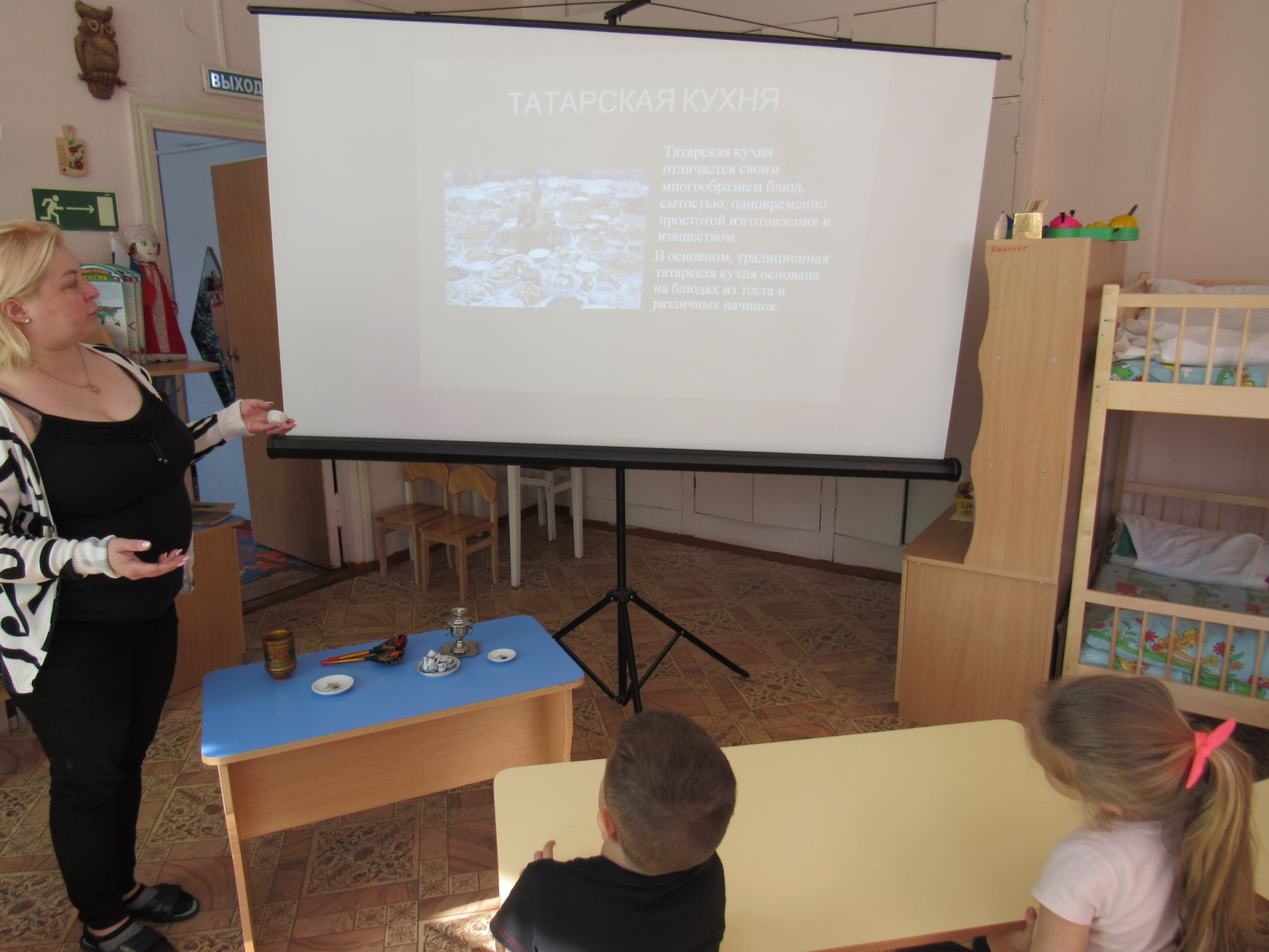 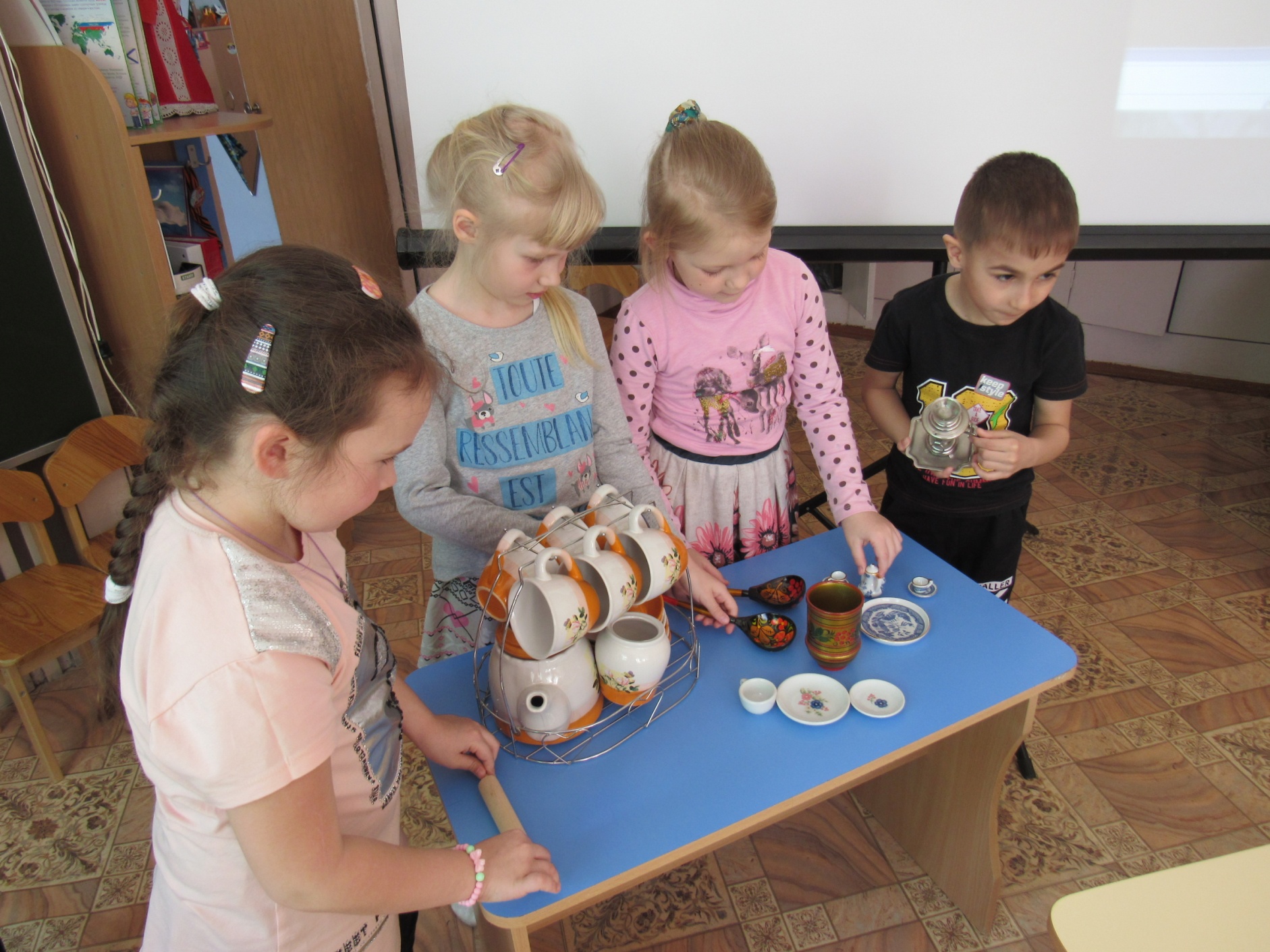 Знакомство с кухней разных народов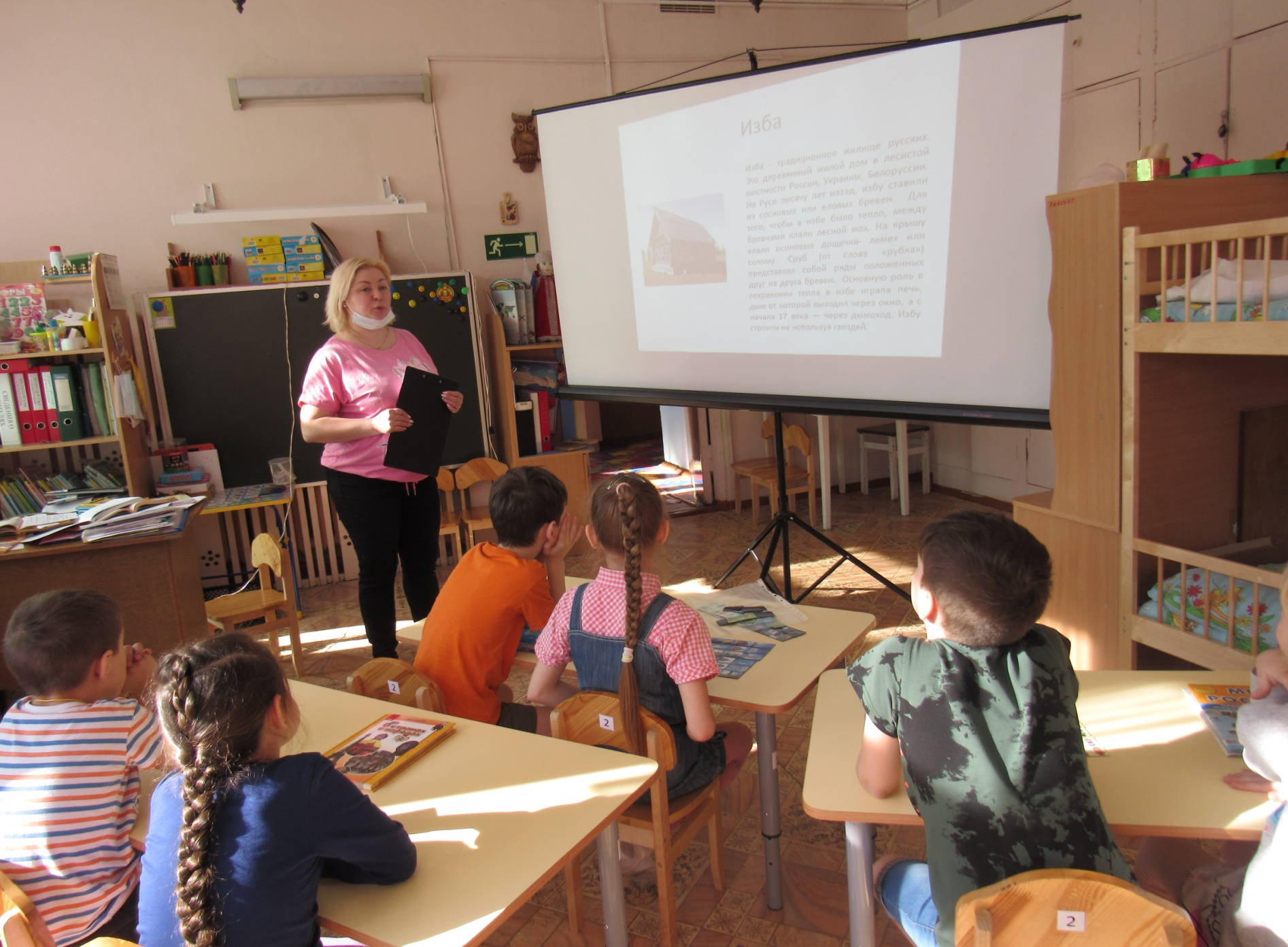 Знакомство с жилищами разных народов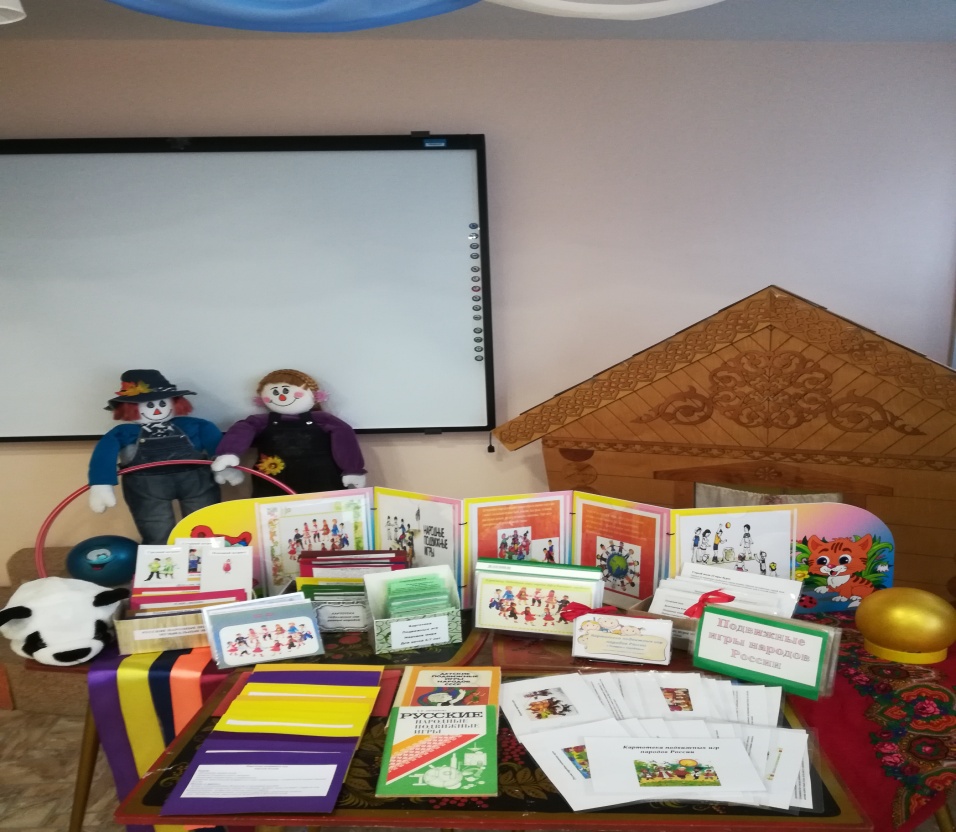 Картотеки подвижных игр разных народов РФ и Ближнего Зарубежья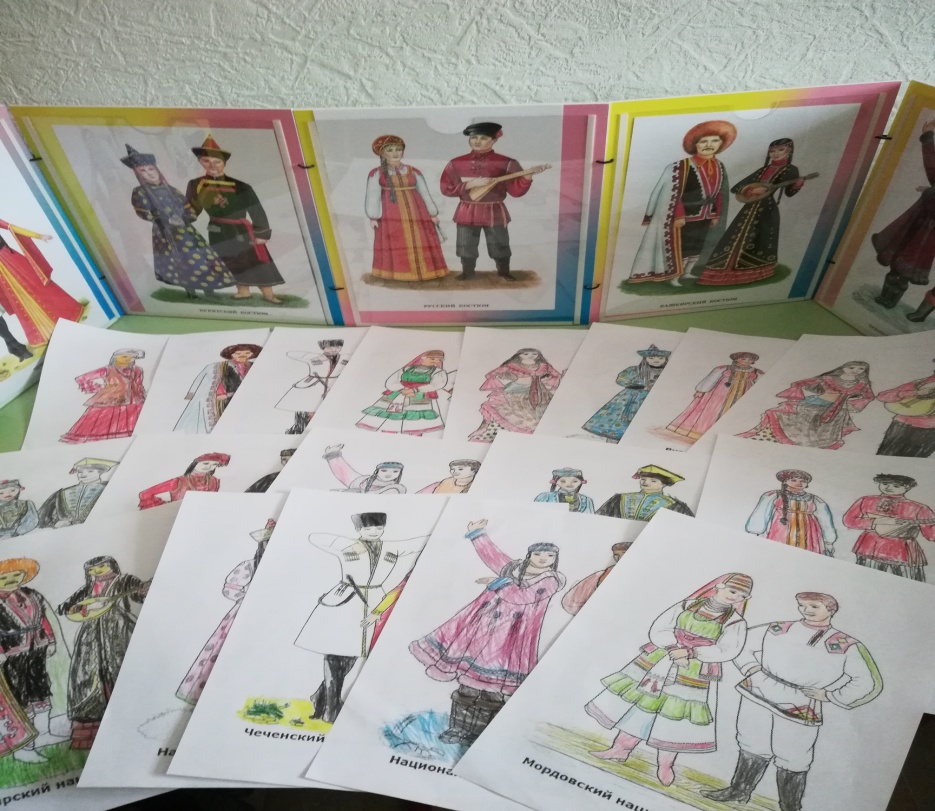 Знакомство с национальными костюмами народов, проживающих на территории Российской Федерации.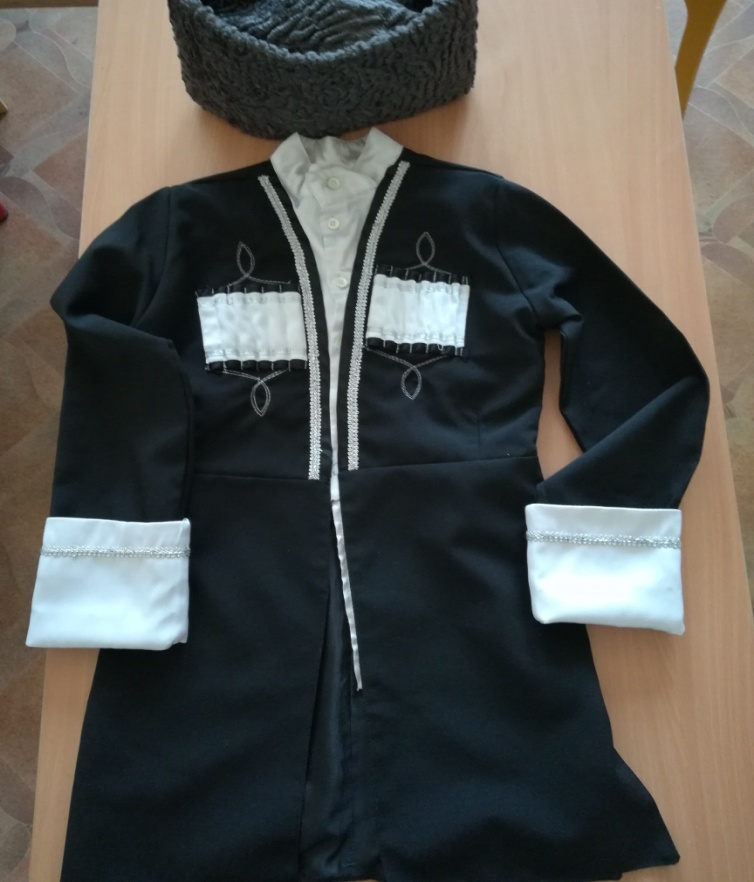 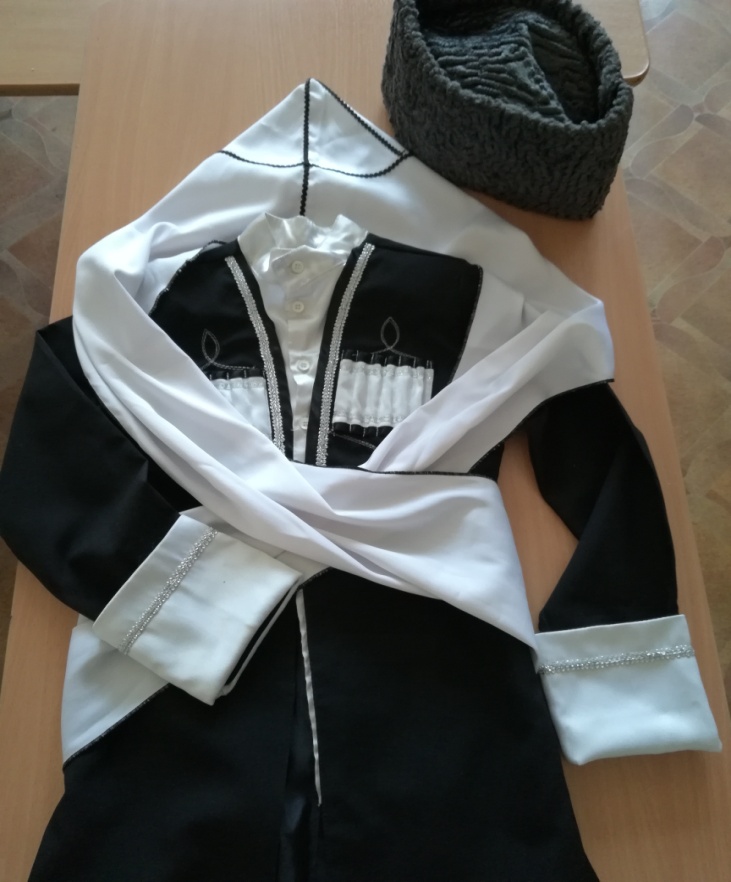 Национальный азербайджанский мужской костюм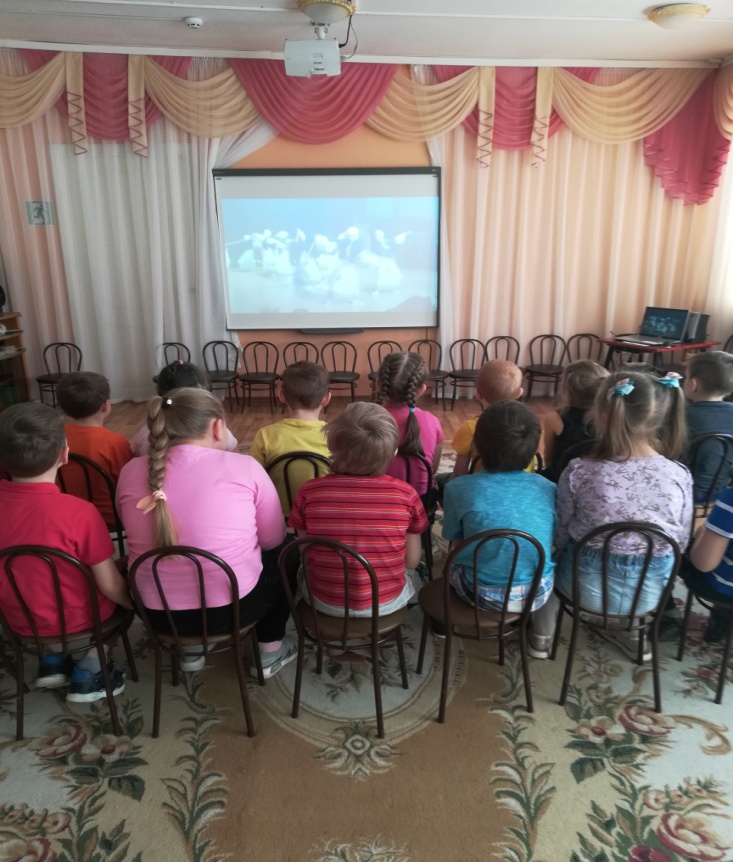 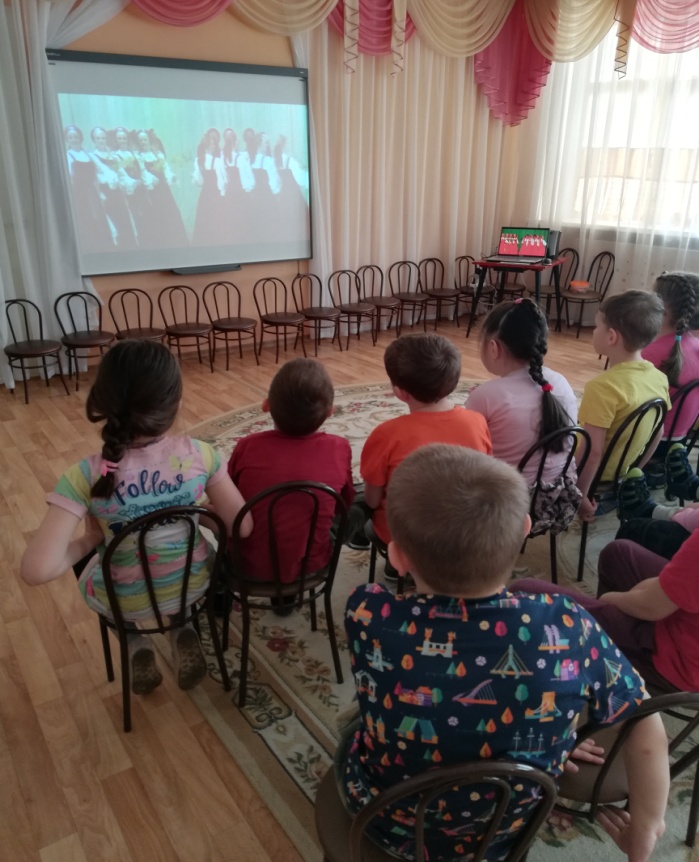 Видеолекторий: Национальные танцы разных народов, проживающих на территории Российской Федерации